NÁRODNÁ RADA SLOVENSKEJ REPUBLIKY	VIII. volebné obdobieČíslo: PREDS-186/2020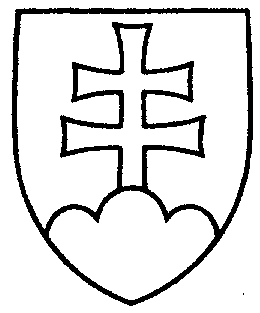 233UZNESENIENÁRODNEJ RADY SLOVENSKEJ REPUBLIKYz 2. septembra 2020k zákonu z 15. júla 2020, ktorým sa mení a dopĺňa zákon č. 153/2001 Z. z. o prokuratúre v znení neskorších predpisov a ktorým sa menia a dopĺňajú niektoré zákony, vrátenému prezidentkou Slovenskej republiky na opätovné prerokovanie Národnou radou Slovenskej republiky (tlač 183)	Národná rada Slovenskej republiky	podľa čl. 84 ods. 3 Ústavy Slovenskej republiky po opätovnom prerokovaní v druhom a treťom čítaní	s c h v a ľ u j e	zákon z 15. júla 2020, ktorým sa mení a dopĺňa zákon č. 153/2001 Z. z. o prokuratúre v znení neskorších predpisov a ktorým sa menia a dopĺňajú niektoré zákony, vrátený prezidentkou Slovenskej republiky, v znení schválených pripomienok prezidentky Slovenskej republiky.    Boris  K o l l á r   v. r.    predsedaNárodnej rady Slovenskej republikyOverovatelia:Miloš  S v r č e k   v. r. Jozef  H a b á n i k   v. r.